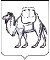 ИЗБИРАТЕЛЬНАЯ КОМИССИЯ
ЧЕЛЯБИНСКОЙ ОБЛАСТИПОСТАНОВЛЕНИЕг. ЧелябинскВ целях повышения правовой культуры и электоральной активности молодежи, развития интереса у молодых и будущих избирателей к избирательному праву и избирательному процессу, выборам в органы государственной власти и местного самоуправления, в соответствии с постановлением избирательной комиссии Челябинской области от 20 января 2021 года № 200/1697-6 «О Плане основных мероприятий избирательной комиссии Челябинской области по повышению правовой культуры избирателей (участников референдума) и обучению организаторов выборов и референдумов на 2021 год», руководствуясь статьей 12 Закона Челябинской области от 26 октября 2006 года № 70-ЗО «Об избирательных комиссиях в Челябинской области», избирательная комиссия Челябинской области ПОСТАНОВЛЯЕТ: 1. Провести региональный конкурс на лучший кроссворд по избирательному праву и избирательному процессу с 19 апреля 2021 года по 25 мая 2021 года.2. Утвердить Положение о проведении регионального конкурса на лучший кроссворд по избирательному праву и избирательному процессу (приложение № 1).3. Утвердить состав комиссии по подведению итогов регионального конкурса на лучший кроссворд по избирательному праву и избирательному процессу (приложение № 2).4. Оплату расходов, связанных с проведением регионального конкурса на лучший кроссворд по избирательному праву и избирательному процессу произвести за счет средств областного бюджета.5. Разместить настоящее постановление на сайте избирательной комиссии Челябинской области в информационно – телекоммуникационной сети «Интернет».6. Контроль за выполнением настоящего постановления возложить на заместителя председателя избирательной комиссии Челябинской области Шубину Е.В. Приложение № 1УТВЕРЖДЕНОпостановлением избирательной комиссии Челябинской области 
от 15 апреля 2021 года № 210/1761-6ПОЛОЖЕНИЕ о региональном конкурсе на лучший кроссворд по избирательному праву и избирательному процессу «Я ВЫБИРАЮ»1. ОБЩИЕ ПОЛОЖЕНИЯ1.1. Региональный конкурс на лучший кроссворд по избирательному праву и избирательному процессу «Я ВЫБИРАЮ» (далее - Конкурс) проводится в соответствии с Планом основных мероприятий по повышению правовой культуры избирателей (участников референдумов) и обучению организаторов выборов в Челябинской области на 2021 год, утвержденным постановлением избирательной комиссии Челябинской области                      № 200/1697-6 от 20 января 2021 года, в целях формирования и развития правовой культуры молодых и будущих избирателей.1.2. Конкурс проводится избирательной комиссией Челябинской области в период с 19 апреля 2021 года по 25 мая 2021 года.1.3. Конкурс проводится с целью повышения правовой культуры молодых и будущих избирателей в области избирательного права и привлечения внимания к избирательному процессу, формирования позитивного отношения к институту выборов и расширения знаний об истории выборов в Российской Федерации. 1.4. Конкурс проводится в 3 этапа:1.4.1. Отправление заявок и прием конкурсных работ с 19.04.2021 года по 07.05.2021 года;1.4.2. Оценка конкурсных работ и подведение итогов с 11.05.2021 года по 19.05.2021 года;1.4.3. Награждение победителей и призёров с 20.05.2021 года по 25.05.2021 года.1.5. Для подведения итогов Конкурса, в том числе определение победителя в каждой номинации или принятие решения не определять победителя в какой-либо номинации, принятие решения о поощрениях призеров и участников Конкурса создается комиссия по подведению итогов конкурса на лучший кроссворд по избирательному праву и избирательному процессу (далее - Конкурсная комиссия).2. УЧАСТНИКИ КОНКУРСА НА ЛУЧШИЙ КРОССВОРД2.1. Конкурс кроссвордов проводится для 2 категорий участников:Будущие избиратели, участники с 14 – 17 лет;Молодые избиратели, участники 18 – 30 лет.2.2. Участие в Конкурсе могут принять граждане, проживающие в Челябинской области. 3. УЧАСТИЕ В ПЕРВОМ ЭТАПЕ КОНКУРСА НА ЛУЧШИЙ КРОССВОРД3.1. Для участия в Конкурсе в срок с 19 апреля и не позднее 07 мая 2021 года конкурсантам необходимо прислать заявку и кроссворд на тему избирательного права и избирательного процесса по электронной почте на электронный адрес: konkurs@iksrf74.uu.ru c пометкой «Конкурс кроссвордов».3.2. Для участия в Конкурсе оформляется заявка согласно приложению № 1.3.3. Указывая в соответствии с п. 3.2 настоящего Положения информацию, участник соглашается на обработку его персональных данных избирательной комиссией Челябинской области.3.4. На Конкурс принимается не более двух кроссвордов от одного участника. На Конкурс могут быть представлены только индивидуальные работы участников.3.5. Присланные на Конкурс работы не возвращаются и могут быть использованы избирательной комиссией Челябинской области при проведении мероприятий по правовому обучению избирателей и профессиональной подготовке организаторов выборов и референдумов. 3.6. Работы на Конкурс должны быть представлены только в электронном виде в формате Word и PDF. Полный перечень требований к конкурсным работам указан в приложении № 2.3.7. Работы, не соответствующие требованиям настоящего Положения, на Конкурс не допускаются. 3.8. На Конкурс принимаются только оригинальные работы участников. Копии чьих-либо работ, любые формы плагиата на Конкурс не допускаются. 3.9. Участники, представившие работы позднее указанного срока, к участию в Конкурсе не допускаются.4. ОЦЕНКА КОНКУРСНЫХ РАБОТ, ПОДВЕДЕНИЕ ИТОГОВ КОНКУРСА И НАГРАЖДЕНИЕ ПОБЕДИТЕЛЕЙ4.1. Оценка конкурсных работ и подведение итогов Конкурса проходит с 11 мая по 19 мая 2021 года включительно.4.2. Представленные работы оцениваются членами Конкурсной комиссии по критериям.Критерии оценки кроссвордов:- разнообразие терминов, понятий и названий, используемых авторами;- оригинальность и качество исполнения кроссворда;- четкость формулировки вопроса;- соответствие формы, смысла и содержания работ целям и задачам Конкурса;- эстетичность исполнения, дизайн и оформление кроссворда.4.3. Заседание комиссии считается правомочным, если в нем принимает участие простое большинство членов Конкурсной комиссии. Решение комиссии принимается простым большинством голосов от числа ее членов, присутствующих на заседании. При равенстве голосов решающим является голос председателя Конкурсной комиссии.4.4. На основании решения Конкурсной комиссии избирательная комиссия Челябинской области утверждает итоги Конкурса.4.5. В каждой из категорий Конкурсная комиссия выбирает                     3 победителей Конкурса, которые награждаются дипломами и призами. По решению Конкурсной комиссии отдельные работы, не вошедшие в число победителей, но ставшие призерами  могут быть отмечены поощрительными призами. 4.6. Всем участникам Конкурса на лучший кроссворд вручаются сертификаты участника Конкурса.4.7. Итоги Конкурса публикуются на сайте избирательной комиссии Челябинской области в информационно-коммуникационной сети «Интернет» http://www.chelyabinsk.izbirkom.ru/.Приложение № 1 к Положению о региональном конкурсе кроссвордов по избирательному праву и избирательному процессу «Я ВЫБИРАЮ»ЗАЯВКА УЧАСТНИКА РЕГИОНАЛЬНОГО КОНКУРСА НА ЛУЧШИЙ КРОССВОРДпо избирательному праву и избирательному процессу «Я ВЫБИРАЮ»С положением Конкурса ознакомлен (а)       ____________  /____________/                                                                                 подпись               ФИО (полностью)ДатаПриложение № 2 к Положению о региональном конкурсе кроссвордов по избирательному праву и избирательному процессу «Я ВЫБИРАЮ»ПЕРЕЧЕНЬ ТРЕБОВАНИЙк файлу конкурсной работы НА ЛУЧШИЙ КРОССВОРД по избирательному праву и избирательному процессу «Я ВЫБИРАЮ»1. Работы на Конкурс должны быть представлены только в электронном виде в формате Word и PDF. 2. Объем кроссворда не менее 20 слов и не более 100 слов. 3. Кроссворд должен быть представлен в двух видах:1) незаполненный кроссворд, вопросы;2) заполненный кроссворд, ответы.4. Слова-ответы, в том числе имена собственные, содержащиеся в кроссворде, указываются в единственном числе и именительном падеже. Все слова, термины, понятия, содержащиеся в кроссворде, должны соответствовать избирательной тематике и действующему законодательству о выборах.5. Слова в конкурсной работе должны быть записаны на русском языке.6. Участник Конкурса вправе использовать вспомогательные, в том числе иллюстративные, средства.Приложение № 2 к постановлению избирательной комиссии Челябинской областиот 15 апреля 2021 года № 210/1761-6Состав комиссии по подведению итогов регионального конкурса на лучший кроссворд по избирательному праву и избирательному процессу «Я ВЫБИРАЮ»15 апреля 2021 года№210/1761-6О проведении регионального конкурса на лучший кроссворд по избирательному праву и избирательному процессу Председатель комиссии                                       С.В. ОбертасСекретарь комиссииВ.Ю. ВолчковФамилияИмяОтчествоГод рожденияМесто учёбы (класс, школа)Место службыМесто работыНаселённый пунктКонтактный телефонЭлектронный адресОбертасСергей Владимирович- председатель избирательной комиссии Челябинской области, председатель Конкурсной комиссии;Шубина Елена Валентиновна- заместитель председателя избирательной комиссии Челябинской области, заместитель председателя Конкурсной комиссии;Разживина Марина Игоревна- начальник отдела информационного обеспечения и обучения организаторов выборов избирательной комиссии Челябинской области, секретарь Конкурсной комиссии;Волчков Вячеслав Юрьевич - секретарь избирательной комиссии Челябинской области, член Конкурсной комиссии;Старикова Екатерина СергеевнаПлотникова Светлана Вячеславовна - член избирательной комиссии Челябинской области, член Конкурсной комиссии;- начальник организационного управления избирательной комиссии Челябинской области, член Конкурсной комиссии;Бакиева Аделина Руслановна- председатель молодежной избирательной комиссии Челябинской области 7 созыва, член Конкурсной комиссии;Стремяков Михаил Михайлович- член молодежной избирательной комиссии Челябинской области 7 созыва, член Конкурсной комиссии;Смолина Екатерина Дмитриевна- член молодежной избирательной комиссии Челябинской области 7 созыва, член Конкурсной комиссии.